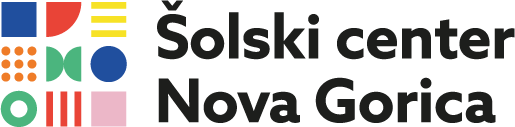 ŠC READS Student:__________________________________________________ Class:___________________________________________________ School:__________________________________________________Author of the book you have read: ________________________________________________________Title:____________________________________________________ What did you like best or least about the book? Write in 60 words. ________________________________________________________ ________________________________________________________ ________________________________________________________ ________________________________________________________ ________________________________________________________ ________________________________________________________ ________________________________________________________ ________________________________________________________ ________________________________________________________ What do you think is the message of the book? ________________________________________________________ ________________________________________________________ ________________________________________________________ ________________________________________________________ ________________________________________________________ Izpolnjen list oddaš svoji profesorici angleščine